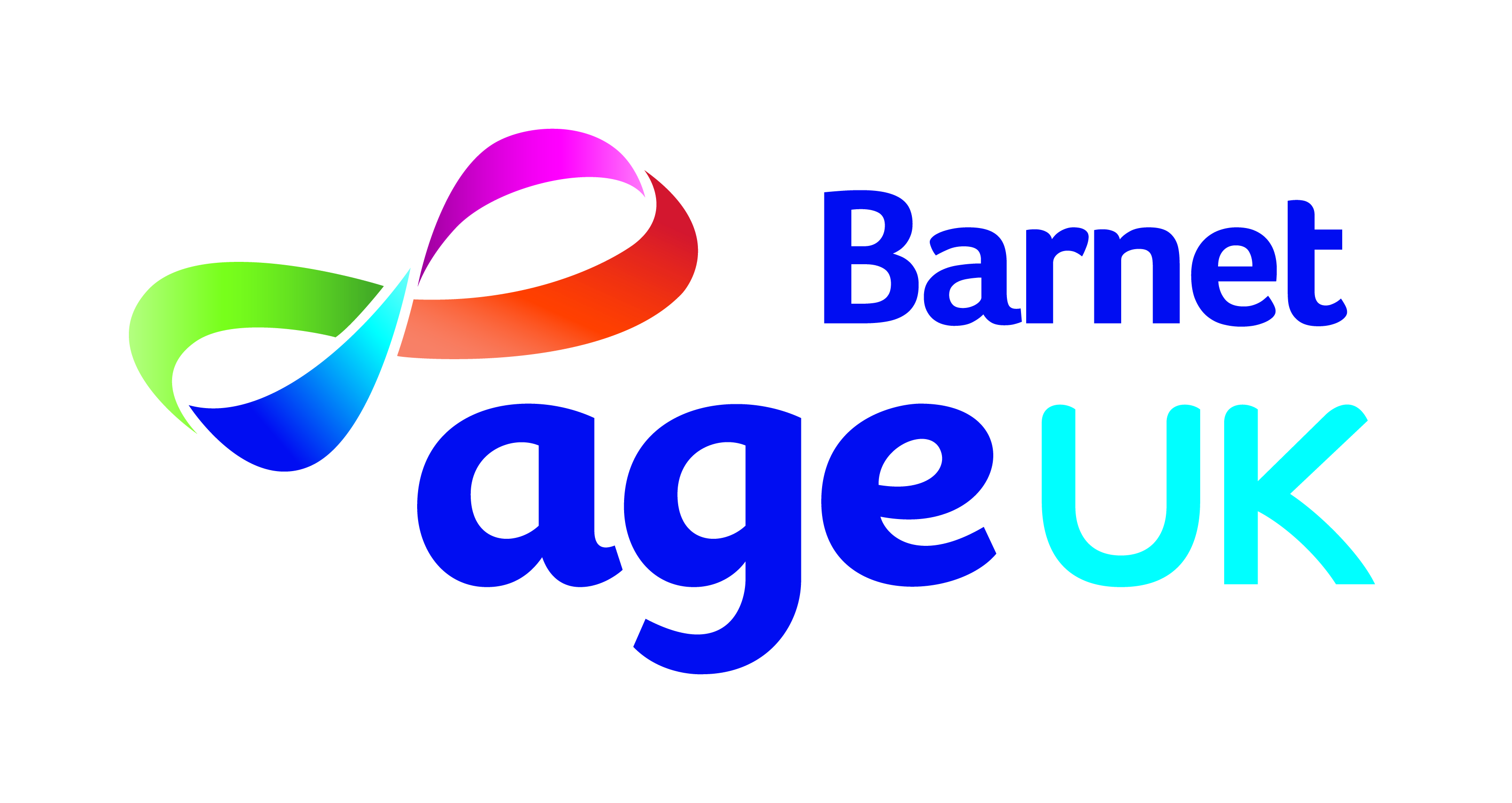 Trustee application formThank you for your interest in becoming one of our TrusteesThank you for your interest in becoming one of our TrusteesThank you for your interest in becoming one of our TrusteesThank you for your interest in becoming one of our TrusteesThank you for your interest in becoming one of our TrusteesAge UK Barnet is an incorporated charity, first established over 40 years ago. The charity serves and promotes the interests of all older citizens of the London Borough of Barnet, from all walks of life and ethnic communities.Age UK Barnet is an incorporated charity, first established over 40 years ago. The charity serves and promotes the interests of all older citizens of the London Borough of Barnet, from all walks of life and ethnic communities.Age UK Barnet is an incorporated charity, first established over 40 years ago. The charity serves and promotes the interests of all older citizens of the London Borough of Barnet, from all walks of life and ethnic communities.Age UK Barnet is an incorporated charity, first established over 40 years ago. The charity serves and promotes the interests of all older citizens of the London Borough of Barnet, from all walks of life and ethnic communities.Age UK Barnet is an incorporated charity, first established over 40 years ago. The charity serves and promotes the interests of all older citizens of the London Borough of Barnet, from all walks of life and ethnic communities.What do Our Trustees do?What do Our Trustees do?What do Our Trustees do?What do Our Trustees do?What do Our Trustees do?The Board of Trustees has 12 essential responsibilities:The Board of Trustees has 12 essential responsibilities:The Board of Trustees has 12 essential responsibilities:The Board of Trustees has 12 essential responsibilities:The Board of Trustees has 12 essential responsibilities:Set and maintain vision, mission and valuesSet and maintain vision, mission and valuesSet and maintain vision, mission and valuesEnsure compliance with the governing documentEnsure compliance with the governing documentDevelop strategyDevelop strategyDevelop strategyRespect the role of staff/volunteersRespect the role of staff/volunteersEstablish and monitor policiesEstablish and monitor policiesEstablish and monitor policiesMaintain effective Board performanceMaintain effective Board performanceMaintain proper fiscal oversightMaintain proper fiscal oversightMaintain proper fiscal oversightPromote the organisationPromote the organisationEnsure accountabilityEnsure accountabilityEnsure accountabilitySet up employment proceduresSet up employment proceduresEnsure compliance with the lawEnsure compliance with the lawEnsure compliance with the lawSelect and support the chief officerSelect and support the chief officerAs a prospective trustee, you will be asked to sign a declaration of eligibility to ensure that you meet the legal requirements to act as a trustee. The following is a brief summary of the key elements of that declaration, in which you will be asked to confirm that you are not disqualified from acting as a charity trustee and that you:As a prospective trustee, you will be asked to sign a declaration of eligibility to ensure that you meet the legal requirements to act as a trustee. The following is a brief summary of the key elements of that declaration, in which you will be asked to confirm that you are not disqualified from acting as a charity trustee and that you:As a prospective trustee, you will be asked to sign a declaration of eligibility to ensure that you meet the legal requirements to act as a trustee. The following is a brief summary of the key elements of that declaration, in which you will be asked to confirm that you are not disqualified from acting as a charity trustee and that you:As a prospective trustee, you will be asked to sign a declaration of eligibility to ensure that you meet the legal requirements to act as a trustee. The following is a brief summary of the key elements of that declaration, in which you will be asked to confirm that you are not disqualified from acting as a charity trustee and that you:As a prospective trustee, you will be asked to sign a declaration of eligibility to ensure that you meet the legal requirements to act as a trustee. The following is a brief summary of the key elements of that declaration, in which you will be asked to confirm that you are not disqualified from acting as a charity trustee and that you:are capable of managing your own affairsare capable of managing your own affairsare capable of managing your own affairsare not disqualified to be a company directorare not disqualified to be a company directorhave no unspent conviction for deception or dishonestyhave no unspent conviction for deception or dishonestyhave no unspent conviction for deception or dishonestyhave not been removed from office as a trusteehave not been removed from office as a trusteeare not an undischarged bankruptare not an undischarged bankruptare not an undischarged bankruptPlease return your completed form by email or post to : Lisa.robbins@ageukbarnet.org.ukAge  Barnet, Ann Owens Centre, Please return your completed form by email or post to : Lisa.robbins@ageukbarnet.org.ukAge  Barnet, Ann Owens Centre, Please return your completed form by email or post to : Lisa.robbins@ageukbarnet.org.ukAge  Barnet, Ann Owens Centre, Please return your completed form by email or post to : Lisa.robbins@ageukbarnet.org.ukAge  Barnet, Ann Owens Centre, Please return your completed form by email or post to : Lisa.robbins@ageukbarnet.org.ukAge  Barnet, Ann Owens Centre, For general information on Age UK Barnet or if you have specific question about the role of an Age UK Barnet Trustee, please call020 8203 5040For general information on Age UK Barnet or if you have specific question about the role of an Age UK Barnet Trustee, please call020 8203 5040For general information on Age UK Barnet or if you have specific question about the role of an Age UK Barnet Trustee, please call020 8203 5040For general information on Age UK Barnet or if you have specific question about the role of an Age UK Barnet Trustee, please call020 8203 5040For general information on Age UK Barnet or if you have specific question about the role of an Age UK Barnet Trustee, please call020 8203 5040Personal detailsPersonal detailsPersonal detailsPersonal detailsPersonal detailsTitleTitleFirst nameFirst nameLast nameAddress, including PostcodeAddress, including PostcodeAddress, including PostcodeAddress, including PostcodeAddress, including PostcodeTelephone numberTelephone numberMobile numberMobile numberE-Mail addressE-Mail addressPreferred form of contactPreferred form of contactBest time to contact youBest time to contact youReferencesReferencesReferencesReferencesReferencesPlease provide details of two people who can support your application.We will let you know before we contact them.Please provide details of two people who can support your application.We will let you know before we contact them.Please provide details of two people who can support your application.We will let you know before we contact them.Please provide details of two people who can support your application.We will let you know before we contact them.Please provide details of two people who can support your application.We will let you know before we contact them.1TitleFirst nameFirst nameLast name1Address, including postcodeAddress, including postcodeAddress, including postcodeAddress, including postcodeAddress, including postcodeTelephone numberTelephone numberMobile numberMobile numberE-Mail addressE-Mail addressRelationship to youRelationship to you2TitleFirst nameFirst nameLast name2Address including postcodeAddress including postcodeAddress including postcodeAddress including postcodeAddress including postcodeTelephone numberTelephone numberMobile numberMobile numberE-Mail addressE-Mail addressRelationship to youRelationship to youAn effective board needs to draw on a wide range of experience and knowledge.We appreciate that not all members will have all elements. Please provide brief, relevant and specific examples for each of the following areas, including appropriate dates. We are particularly interested in how you have applied the following skills:An effective board needs to draw on a wide range of experience and knowledge.We appreciate that not all members will have all elements. Please provide brief, relevant and specific examples for each of the following areas, including appropriate dates. We are particularly interested in how you have applied the following skills:An effective board needs to draw on a wide range of experience and knowledge.We appreciate that not all members will have all elements. Please provide brief, relevant and specific examples for each of the following areas, including appropriate dates. We are particularly interested in how you have applied the following skills:An effective board needs to draw on a wide range of experience and knowledge.We appreciate that not all members will have all elements. Please provide brief, relevant and specific examples for each of the following areas, including appropriate dates. We are particularly interested in how you have applied the following skills:An effective board needs to draw on a wide range of experience and knowledge.We appreciate that not all members will have all elements. Please provide brief, relevant and specific examples for each of the following areas, including appropriate dates. We are particularly interested in how you have applied the following skills:Team workingTeam workingProblem-solvingProblem-solvingAsking difficult questionsDecision-makingDecision-makingNegotiation skillsNegotiation skillsListening skillsUnderstanding the needs of older peopleUnderstanding the needs of older peopleUnderstanding the needs of older peopleUnderstanding the needs of older peopleUnderstanding the needs of older peopleLeadership and managementLeadership and managementLeadership and managementLeadership and managementLeadership and managementTarget setting and performance managementTarget setting and performance managementTarget setting and performance managementTarget setting and performance managementTarget setting and performance managementBusiness and commercialBusiness and commercialBusiness and commercialBusiness and commercialBusiness and commercialFinance and investmentFinance and investmentFinance and investmentFinance and investmentFinance and investmentCommissioning and fundraisingCommissioning and fundraisingCommissioning and fundraisingCommissioning and fundraisingCommissioning and fundraisingMarketingMarketingMarketingMarketingMarketingUnderstanding the needs of diverse communitiesUnderstanding the needs of diverse communitiesUnderstanding the needs of diverse communitiesUnderstanding the needs of diverse communitiesUnderstanding the needs of diverse communitiesLegal and propertyLegal and propertyLegal and propertyLegal and propertyLegal and propertyPress and public relations, including campaigning and advocacyPress and public relations, including campaigning and advocacyPress and public relations, including campaigning and advocacyPress and public relations, including campaigning and advocacyPress and public relations, including campaigning and advocacyAny other information you think may be helpful.Any other information you think may be helpful.Any other information you think may be helpful.Any other information you think may be helpful.Any other information you think may be helpful.